Динамика показателей публикационной активности ФГБОУ ВО РязГМУ Минздрава России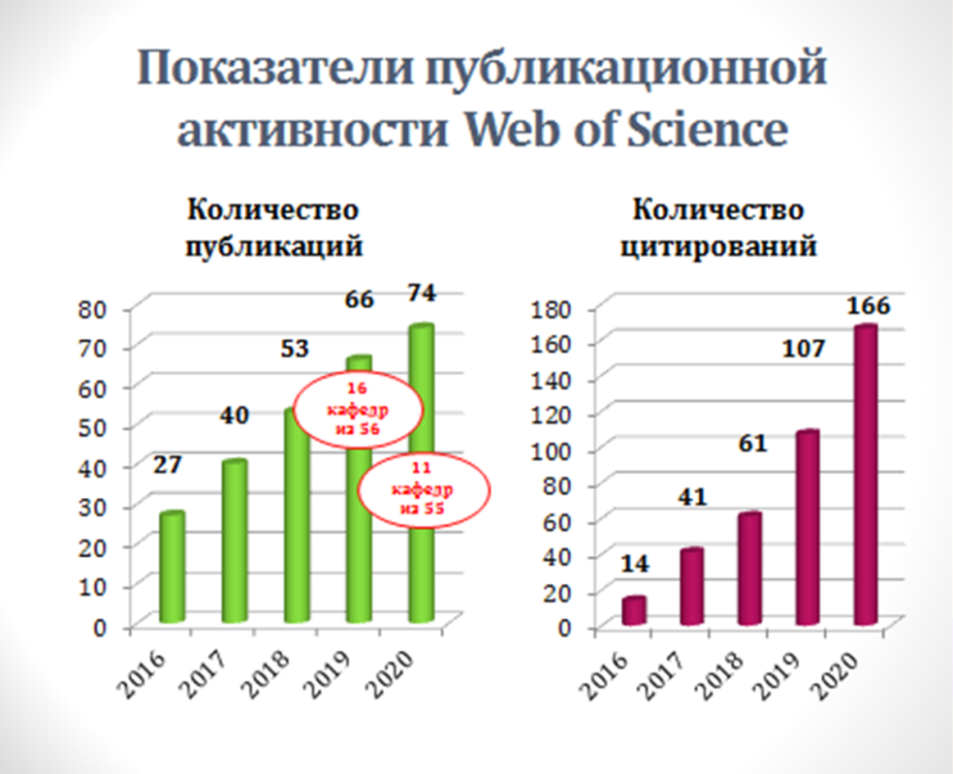 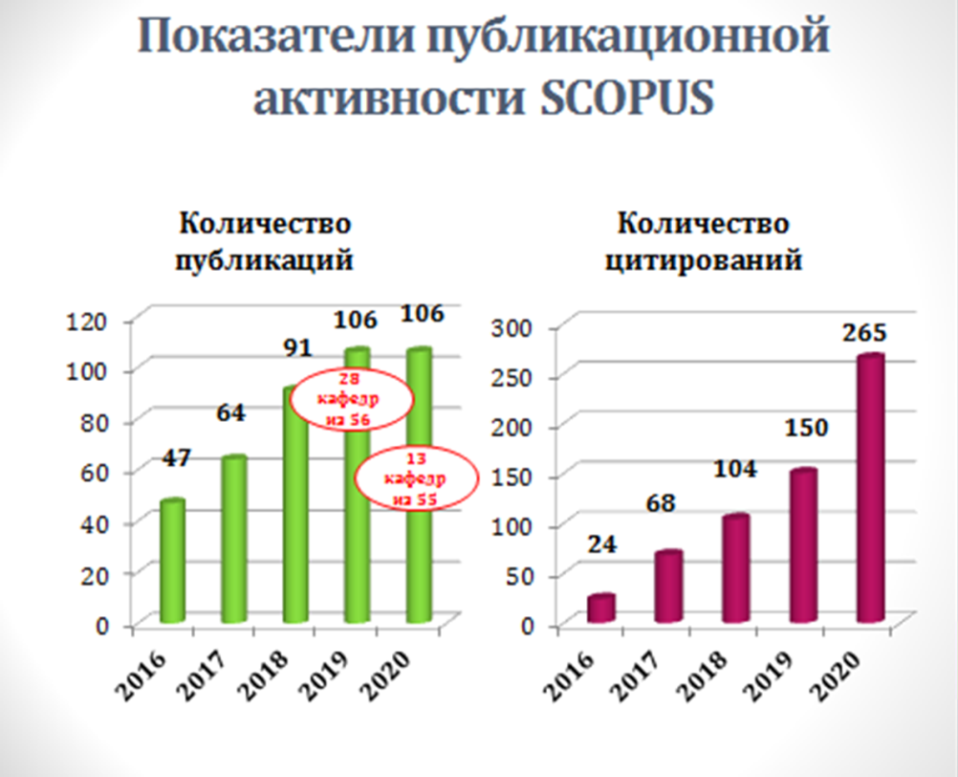 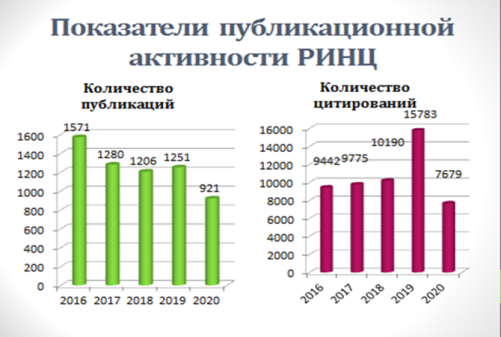 